The Lutheran World Federation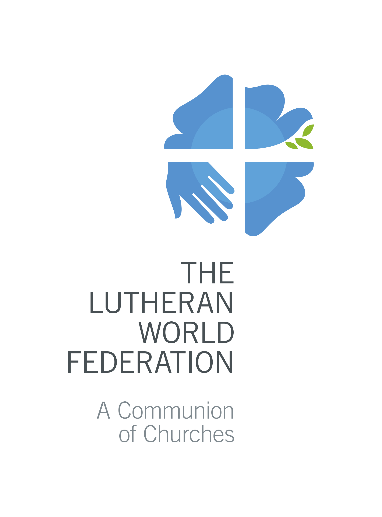 P.O. Box 2100CH-1211 Geneva 2SwitzerlandDMDprojects@lutheranworld.org Annex 1 - Church ProfileBasic informationBasic informationBasic informationBasic informationBasic informationCountry:Historical BackgroundHistorical BackgroundHistorical BackgroundHistorical BackgroundHistorical BackgroundHow was the church started and by whom? What have been the major developments/changes/transitions over the years?How was the church started and by whom? What have been the major developments/changes/transitions over the years?How was the church started and by whom? What have been the major developments/changes/transitions over the years?How was the church started and by whom? What have been the major developments/changes/transitions over the years?How was the church started and by whom? What have been the major developments/changes/transitions over the years?Present SituationPresent SituationPresent SituationPresent SituationPresent SituationWhat is the current structure of the church?What is the current structure of the church?What is the current structure of the church?What is the current structure of the church?What is the current structure of the church?How are church leadership and governance processes organized?How are church leadership and governance processes organized?How are church leadership and governance processes organized?How are church leadership and governance processes organized?How are church leadership and governance processes organized?How are women, men and youth involved in the life and leadership of the church?How are women, men and youth involved in the life and leadership of the church?How are women, men and youth involved in the life and leadership of the church?How are women, men and youth involved in the life and leadership of the church?How are women, men and youth involved in the life and leadership of the church?How does the church promote gender equality and participation of youth?How does the church promote gender equality and participation of youth?How does the church promote gender equality and participation of youth?How does the church promote gender equality and participation of youth?How does the church promote gender equality and participation of youth?Does the church have a Gender Policy?Does the church have a Gender Policy? Yes Yes NoDoes the church have a Code of Conduct?Does the church have a Code of Conduct? Yes Yes NoPolitical and Socio-Economic ContextPolitical and Socio-Economic ContextPolitical and Socio-Economic ContextPolitical and Socio-Economic ContextPolitical and Socio-Economic ContextProvide an analysis of the current social, political and economic situation in the country, its impact on the life and work of the church.Provide an analysis of the current social, political and economic situation in the country, its impact on the life and work of the church.Provide an analysis of the current social, political and economic situation in the country, its impact on the life and work of the church.Provide an analysis of the current social, political and economic situation in the country, its impact on the life and work of the church.Provide an analysis of the current social, political and economic situation in the country, its impact on the life and work of the church.Main Challenges, Priorities and ActivitiesMain Challenges, Priorities and ActivitiesMain Challenges, Priorities and ActivitiesMain Challenges, Priorities and ActivitiesMain Challenges, Priorities and ActivitiesDoes the church have a strategic plan? Does the church have a strategic plan?  Yes No NoWhat are currently the main challenges and priorities the church is faced with?What are currently the main challenges and priorities the church is faced with?What are currently the main challenges and priorities the church is faced with?What are currently the main challenges and priorities the church is faced with?What are currently the main challenges and priorities the church is faced with?Which activities does the church carry out to fulfill these priorities and overcome these challenges?Which activities does the church carry out to fulfill these priorities and overcome these challenges?Which activities does the church carry out to fulfill these priorities and overcome these challenges?Which activities does the church carry out to fulfill these priorities and overcome these challenges?Which activities does the church carry out to fulfill these priorities and overcome these challenges?Partnership and RelationshipsPartnership and RelationshipsPartnership and RelationshipsPartnership and RelationshipsPartnership and RelationshipsProvide an overview of the church’s bilateral partners in mission and development.Provide an overview of the church’s bilateral partners in mission and development.Provide an overview of the church’s bilateral partners in mission and development.Provide an overview of the church’s bilateral partners in mission and development.Provide an overview of the church’s bilateral partners in mission and development.Enumerate the church’s relationships with ecumenical and inter-faith partners. Indicate areas of partnership and any other ecumenical initiatives undertaken or with whom the church is in partnership.Enumerate the church’s relationships with ecumenical and inter-faith partners. Indicate areas of partnership and any other ecumenical initiatives undertaken or with whom the church is in partnership.Enumerate the church’s relationships with ecumenical and inter-faith partners. Indicate areas of partnership and any other ecumenical initiatives undertaken or with whom the church is in partnership.Enumerate the church’s relationships with ecumenical and inter-faith partners. Indicate areas of partnership and any other ecumenical initiatives undertaken or with whom the church is in partnership.Enumerate the church’s relationships with ecumenical and inter-faith partners. Indicate areas of partnership and any other ecumenical initiatives undertaken or with whom the church is in partnership.Capacity self-assessmentCapacity self-assessmentCapacity self-assessmentCapacity self-assessmentCapacity self-assessmentPlease list the capacity needs/gaps in your church (if any), specifically in relation to project work, and explain the way these could be addressed. Please list the capacity needs/gaps in your church (if any), specifically in relation to project work, and explain the way these could be addressed. Please list the capacity needs/gaps in your church (if any), specifically in relation to project work, and explain the way these could be addressed. Please list the capacity needs/gaps in your church (if any), specifically in relation to project work, and explain the way these could be addressed. Please list the capacity needs/gaps in your church (if any), specifically in relation to project work, and explain the way these could be addressed. Ongoing Projects with LWF/DMD and New RequestsOngoing Projects with LWF/DMD and New RequestsOngoing Projects with LWF/DMD and New RequestsOngoing Projects with LWF/DMD and New RequestsOngoing Projects with LWF/DMD and New RequestsTo be completed by LWF/DMDTo be completed by LWF/DMDTo be completed by LWF/DMDTo be completed by LWF/DMDTo be completed by LWF/DMD